DIAGRAMA DE FLUJODESCRIPCIÓN DEL PROCESOLISTAR Y DESCRIBIR LAS ÁREAS, EQUIPOS, ETC., CONSIDERADOS EN LA AUDITORÍA AMBIENTALINSTRUCTIVO DE LLENADOPara uso exclusivo de la ProcuraduríaPara uso exclusivo de la ProcuraduríaPara uso exclusivo de la ProcuraduríaPara uso exclusivo de la ProcuraduríaPara uso exclusivo de la ProcuraduríaPara uso exclusivo de la ProcuraduríaPara uso exclusivo de la ProcuraduríaFecha de recepción del trámite:Número de registroDíaMesAño1. ALCANCE FÍSICO DE LA INSTALACIÓN QUE SE AUDITANÚMERO DE EMPLEADOSTAMAÑOPOLIGONAL FÍSICA QUE SE AUDITA2. DIAGRAMA DE BLOQUE O FLUJO DE LOS PROCESOS DE LA INSTALACION Y DE LAS ÁREAS DE RIESGO AMBIENTAL3. ALCANCE OPERATIVO DERIVADO DEL DIAGRAMA DE BLOQUE O FLUJO4. ACTIVIDADES DETALLADASMateria que evalúaÁreas que se revisaActividad que se realiza por parte del auditor especialistaNombre del especialista responsable de la verificaciónTiempo de verificaciónOBSERVACIONESEL AUDITOR LIDEREL AUDITOR LIDERFIRMAFECHAESPACIODESCRIPCIÓNAlcance físico de la instalación que se auditaEspecificar el número de empleados con los que cuenta al momento de la verificación, el tamaño que en base a ese número le corresponde (micro, pequeña, mediana o grande) y la poligonal física de la instalación, indicando sus colindancias y los límites físicosDiagrama de bloques o flujo de los procesos de la instalación y de las áreas de riesgo ambientalInsertar el diagrama de bloque y/o flujo de los procesos que se llevan a cabo en la instalación, indicando con simbología la generación de emisiones, descargas y residuos, de competencia estatal, así como la señalización de las áreas de riesgo ambiental.Alcance operativo derivado del diagrama de bloque o flujoListar y describir las áreas, equipos, etc., considerados en la auditoría ambientalActividades detalladasSeñalar la materia que evalúa el especialista, las áreas de la empresa que revisa, las actividades que realiza durante la verificación de la materia, su nombre completo y el tiempo total empleado para verificar la materiaObservacionesOcupar opcionalmente este espacio para hacer cualquier aclaración o comentario que el establecimiento y/o la Unidad Auditora consideran importanteFirma del auditor líderFirma autógrafa del auditor líder responsable del llenado del formatoFechaFecha de elaboración del plan de auditoríaSIMBOLOGIASIMBOLOGIASIMBOLOGIASIMBOLOGIAENTRADASENTRADASSALIDAS Y/O EMISIONESSALIDAS Y/O EMISIONES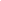 Entrada de insumo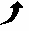 Emisión de contaminantes a la atmósfera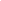 Consumo de combustibleDescarga de agua residual en cuerpos receptores que son aguas o bienes estatalesUso de aguaEmisión al suelo de materiales y sustancias RETC en sitio.Uso de aguaEmisión al suelo de materiales y sustancias RETC en sitio.Generación de residuos peligrososGeneración de residuos peligrososGeneración de residuos sólidos urbanosGeneración de residuos sólidos urbanosGeneración de residuos de manejo especialLiberación de energíaGeneración de residuos de manejo especialLiberación de energía